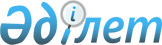 О внесении изменений в решение Жанибекского районного маслихата от 28 декабря 2020 года № 51-2 "О бюджете Борсинского сельского округа Жанибекского района на 2021–2023 годы"Решение Жанибекского районного маслихата Западно-Казахстанской области от 16 апреля 2021 года № 5-2. Зарегистрировано Департаментом юстиции Западно-Казахстанской области 21 апреля 2021 года № 6973
      В соответствии с Бюджетным кодексом Республики Казахстан от 4 декабря 2008 года, Законом Республики Казахстан от 23 января 2001 года "О местном государственном управлении и самоуправлении в Республике Казахстан" Жанибекский районный маслихат РЕШИЛ:
      1. Внести в решение Жанибекского районного маслихата от 28 декабря 2020 года №51-2 "О бюджете Борсинского сельского округа Жанибекского района на 2021-2023 годы" (зарегистрированное в Реестре государственной регистрации нормативный правовых актов №6719) следующие изменения:
      пункт 1 изложить в следующей редакции:
      "1. Утвердить бюджет Борсинского сельского округа на 2021-2023 годы согласно приложениям 1, 2 и 3 соответственно, в том числе на 2021 год в следующих объемах:
      1) доходы – 22 997 тысяч тенге:
      налоговые поступления – 850 тысяч тенге;
      неналоговые поступления – 0 тенге;
      поступления от продажи основного капитала – 0 тенге;
      поступления трансфертов – 22 147 тысяч тенге;
      2) затраты – 23 356 тысяч тенге;
      3) чистое бюджетное кредитование – 0 тенге:
      бюджетные кредиты – 0 тенге; 
      погашение бюджетных кредитов – 0 тенге;
      4) сальдо по операциям с финансовыми активами – 0 тенге:
      приобретение финансовых активов – 0 тенге;
      поступления от продажи финансовых активов государства – 0 тенге;
      5) дефицит (профицит) бюджета – -359 тысяч тенге;
      6) финансирование дефицита (использование профицита) бюджета – 359 тысяч тенге:
      поступление займов – 0 тенге; 
      погашение займов – 0 тенге;
      используемые остатки бюджетных средств – 359 тысяч тенге.";
      приложение 1 к указанному решению изложить в новой редакции согласно приложению к настоящему решению.
      2. Руководителю аппарата районного маслихата (Н.Уалиева) обеспечить государственную регистрацию данного решения в органах юстиции.
      3. Настоящее решение вводится в действие с 1 января 2021 года. Бюджет Борсинского сельского округа на 2021 год 
      тысяч тенге
					© 2012. РГП на ПХВ «Институт законодательства и правовой информации Республики Казахстан» Министерства юстиции Республики Казахстан
				
      Председатель сессии

Р. Шагирова

      Секретарь маслихата

Т. Кадимов
Приложение 
к решению Жанибекского 
районного маслихата 
от 16 апреля 2021 года №5-2Приложение 1 
к решению Жанибекского 
районного маслихата 
от 28 декабря 2020 года №51-2
Категория
Категория
Категория
Категория
Категория
Сумма
Класс
Класс
Класс
Класс
Сумма
Подкласс
Подкласс
Подкласс
Сумма
Специфика
Специфика
Сумма
Наименование
Сумма
1
2
3
4
5
6
1) Доходы
 22997
1
Налоговые поступления
850
01
Подоходный налог
0
2
Индивидуальный подоходный налог
0
04
Hалоги на собственность
850
1
Hалоги на имущество
10
3
Земельный налог
40
4
Hалог на транспортные средства
800
2
Неналоговые поступления
0
01
Доходы от государственной собственности
0
3
Поступления от продажи основного капитала
0
4
Поступления трансфертов
22147
02
 За счет субвенций из республиканского бюджета на государственные услуги общего характера
22147
3
Трансфертиз ы из районного (города областного бюджета) бюджета
22147
Функциональная группа
Функциональная группа
Функциональная группа
Функциональная группа
Функциональная группа
Сумма
Функциональная подгруппа
Функциональная подгруппа
Функциональная подгруппа
Функциональная подгруппа
Сумма
Администратор бюджетных программ
Администратор бюджетных программ
Администратор бюджетных программ
Сумма
Программа
Программа
Сумма
 Наименование
Сумма
1
2
3
4
5
6
2) Затраты
 23356
01
Государственные услуги общего характера
19524
1
Представительные, исполнительные и другие органы, выполняющие общие функции государственного управления
19524
124
Аппарат акима города районного значения, села, поселка, сельского округа
19524
001
Услуги по обеспечению деятельности акима города районного значения, села, поселка, сельского округа
19524
07
Жилищно-коммунальное хозяйство
3832
3
Благоустройство населенных пунктов
3832
124
Аппарат акима города районного значения, села, поселка, сельского округа
3832
008
Освещение улиц в населенных пунктах
622
009
Обеспечение санитарии населенных пунктов
250
011
Благоустройство и озеленение населенных пунктов
960
014
Организация водоснабжения населенных пунктов
2000
3) Чистое бюджетное кредитование
0
Бюджетные кредиты
0
Погашение бюджетных кредитов
0
Категория
Категория
Категория
Категория
Категория
Сумма, тысяч тенге
Класс
Класс
Класс
Класс
Сумма, тысяч тенге
Подкласс
Подкласс
Подкласс
Сумма, тысяч тенге
Наименование
Наименование
Сумма, тысяч тенге
5
Погашение бюджетных кредитов
 0
01
Погашение бюджетных кредитов
0
1
Погашение бюджетных кредитов, выданных из государственного бюджета
0
4) Сальдо по операциям с финансовыми активами
0
Функциональная группа
Функциональная группа
Функциональная группа
Функциональная группа
Функциональная группа
Сумма, тысяч тенге
Функциональная подгруппа
Функциональная подгруппа
Функциональная подгруппа
Функциональная подгруппа
Сумма, тысяч тенге
Администратор бюджетных программ
Администратор бюджетных программ
Администратор бюджетных программ
Сумма, тысяч тенге
Программа
Программа
Сумма, тысяч тенге
Наименование
Наименование
1
2
3
4
5
6
Приобретение финансовых активов
 0
Категория 
Категория 
Категория 
Категория 
Категория 
Сумма, тысяч тенге
Класс
Класс
Класс
Класс
Сумма, тысяч тенге
Подкласс
Подкласс
Подкласс
Сумма, тысяч тенге
Специфика
Специфика
Сумма, тысяч тенге
Наименование
Сумма, тысяч тенге
1
2
3
4
5
6
6
Поступления от продажи финансовых активов государства
0
01
Поступления от продажи финансовых активов государства
0
1
Поступления от продажи финансовых активов внутри страны
0
5) Дефицит (профицит) бюджета
 -359
6) Финансирование дефицита (использование профицита) бюджета
359
7
Поступления займов
0
01
Внутренние государственные займы
0
2
Договоры займа
0
Функциональная группа
Функциональная группа
Функциональная группа
Функциональная группа
Функциональная группа
Сумма, тысяч тенге
Функциональная подгруппа 
Администратор бюджетных программ
Функциональная подгруппа 
Администратор бюджетных программ
Функциональная подгруппа 
Администратор бюджетных программ
Функциональная подгруппа 
Администратор бюджетных программ
Сумма, тысяч тенге
Программа
Программа
Программа
Сумма, тысяч тенге
Наименование
Наименование
Сумма, тысяч тенге
1
2
3
4
5
6
16
Погашение займов
 0
1
Погашение займов 
0
Категория
Категория
Категория
Категория
Категория
Сумма, тысяч тенге
Класс
Класс
Класс
Класс
Сумма, тысяч тенге
Подкласс
Подкласс
Подкласс
Сумма, тысяч тенге
Специфика
Специфика
Сумма, тысяч тенге
Наименование
1
2
3
4
5
6
8
Используемые остатки бюджетных средств
 359
01
Остатки бюджетных средств
359
1
Свободные остатки бюджетных средств
359